QLDC would like to invite members of your community that commute into Queenstown to sign up to our new carpooling schemeThe new system will reserve 29 free carparks at the Boundary Street and Ballarat Street carparks for vehicles carrying three or more carpooling permit holders. QLDC will issue 100 permits to commuters living further afield than Queenstown and the area along Frankton Road / Queenstown Hill. (see map). Permits will be allocated on a first-come, first-served basis, and be valid for 12 months. If demand outstrips supply, QLDC will hold a ballot for places in the scheme.The new carpooling system replaces an old scheme, which has been underutilised, with on average fewer than five registered carpool vehicles using the reserved parking spaces each day. QLDC is contacting the 75 people still registered for the existing carpooling scheme to let them know of the changes. Those who live outside Queenstown will be invited to apply to join the new scheme.Applications to join the new carpooling scheme are now open and will close on 24 February. The new scheme will take effect from March 10. An application form along with full details and terms and conditions of the scheme are online at www.qldc.govt.nz/services/transport/carpoolingKind regardsJimmy SygroveJimmy Sygrove | Web and Digital Communications Advisor | Chief Executive’s OfficeQueenstown Lakes District CouncilDD: +64 3 450 1734 | M: 021 115 4366   E: jimmy.sygrove@qldc.govt.nz
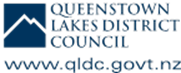 